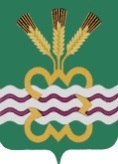 РОССИЙСКАЯ ФЕДЕРАЦИЯСВЕРДЛОВСКАЯ ОБЛАСТЬДУМА КАМЕНСКОГО ГОРОДСКОГО ОКРУГА ШЕСТОЙ СОЗЫВВнеочередное заседание  РЕШЕНИЕ № 252          12 июля 2018 года О принятии экстренных мер, направленных на улучшение качества теплоснабжения населения на территории пгт. Мартюш Каменского района Свердловской области	В связи со сложившейся ситуацией с некачественным теплоснабжением на территории пгт. Мартюш Каменского района Свердловской области, в соответствии с Федеральным законом от 06 октября 2003 года № 131-ФЗ «Об общих принципах организации местного самоуправления в Российской Федерации», руководствуясь Уставом Каменского городского округа, Дума Каменского городского округа Р Е Ш И Л А:         1. Виду несостоявшегося аукциона по закупке: Капитальный ремонт тепловых сетей в пгт. Мартюш, Каменский городской округ и в целях приведения на территории пгт. Мартюш Каменского района Свердловской области качества теплоснабжения населения в соответствие с нормами действующего законодательства и предотвращения чрезвычайных ситуаций рекомендовать Администрации Каменского городского округа (С.А. Белоусову): -  принять экстренные меры, в виде введения режима повышенной готовности, в кротчайшие сроки заключить муниципальный контракт на ремонт тепловых сетей в пгт. Мартюш Каменского района Свердловской области. 2.  Опубликовать настоящее Решение в газете «Пламя», разместить в сети Интернет на официальном сайте муниципального образования «Каменский городской округ» и на официальном сайте Думы муниципального образования «Каменский городской округ». 3.   Настоящее Решение вступает в силу со дня его принятия. 4. Контроль исполнения настоящего Решения возложить на постоянный Комитет Думы Каменского городского округа по социальной политике (В.Н. Соломеин).Председатель Думы Каменского городского округа                            В.И.  Чемезов  12.07.2018г